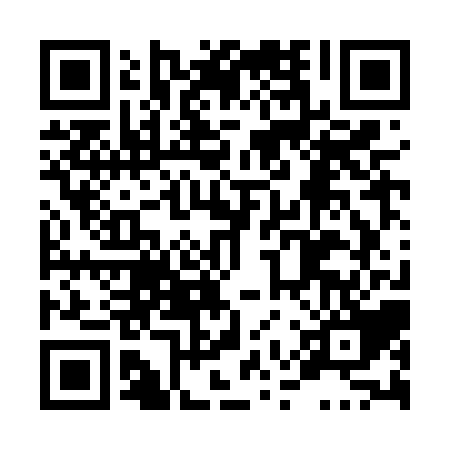 Ramadan times for Grenfell, Saskatchewan, CanadaMon 11 Mar 2024 - Wed 10 Apr 2024High Latitude Method: Angle Based RulePrayer Calculation Method: Islamic Society of North AmericaAsar Calculation Method: HanafiPrayer times provided by https://www.salahtimes.comDateDayFajrSuhurSunriseDhuhrAsrIftarMaghribIsha11Mon5:435:437:131:024:576:516:518:2112Tue5:415:417:111:014:586:536:538:2313Wed5:395:397:081:015:006:546:548:2414Thu5:375:377:061:015:016:566:568:2615Fri5:345:347:041:005:026:586:588:2816Sat5:325:327:021:005:046:596:598:3017Sun5:305:307:001:005:057:017:018:3118Mon5:275:276:571:005:067:037:038:3319Tue5:255:256:5512:595:077:047:048:3520Wed5:225:226:5312:595:097:067:068:3721Thu5:205:206:5112:595:107:077:078:3822Fri5:185:186:4912:585:117:097:098:4023Sat5:155:156:4612:585:137:117:118:4224Sun5:135:136:4412:585:147:127:128:4425Mon5:105:106:4212:575:157:147:148:4626Tue5:085:086:4012:575:167:167:168:4827Wed5:055:056:3812:575:177:177:178:5028Thu5:035:036:3512:575:197:197:198:5129Fri5:005:006:3312:565:207:207:208:5330Sat4:584:586:3112:565:217:227:228:5531Sun4:554:556:2912:565:227:247:248:571Mon4:534:536:2712:555:237:257:258:592Tue4:504:506:2412:555:257:277:279:013Wed4:484:486:2212:555:267:287:289:034Thu4:454:456:2012:545:277:307:309:055Fri4:434:436:1812:545:287:317:319:076Sat4:404:406:1612:545:297:337:339:097Sun4:374:376:1412:545:307:357:359:118Mon4:354:356:1112:535:317:367:369:139Tue4:324:326:0912:535:327:387:389:1510Wed4:304:306:0712:535:347:397:399:17